СОВЕТ ДЕПУТАТОВ муниципального образования Чёрноотрожский сельсовет Саракташского района оренбургской областитретий созывР Е Ш Е Н И Е очередного сорок первого  заседания Совета депутатов Чёрноотрожского сельсовета третьего созыва26.03.2020                                  с. Чёрный Отрог                                          № 245Заслушав и обсудив представленный главой муниципального образования Чёрноотрожский сельсовет Саракташского района Оренбургской области Габзалиловым Зуфаром Шигаповичем ежегодный отчёт о результатах своей деятельности и  деятельности администрации сельсовета за 2019 годСовет депутатов Чёрноотрожского сельсоветаРЕШИЛ:1. Утвердить ежегодный отчёт главы муниципального образования Чёрноотрожский сельсовет Саракташского района Оренбургской области Габзалилова Зуфара Шигаповича о результатах своей деятельности и  деятельности администрации сельсовета за 2019 год согласно приложению к настоящему решению.2. Признать деятельность главы муниципального образования Чёрноотрожский сельсовет Саракташского района Оренбургской области Габзалилова Зуфара Шигаповича за 2019 год удовлетворительной.3. Контроль за исполнением настоящего решения возложить на заместителя председателя Совета депутатов Чёрноотрожского сельсовета Гусева П.Г.4. Настоящее решение вступает в силу со дня подписания и  подлежит размещению на официальном сайте муниципального образования Чёрноотрожский сельсовет Саракташского района Оренбургской области. Председатель Совета депутатов,Глава муниципального образования                                           З.Ш. ГабзалиловПриложение к решению Совета депутатовЧёрноотрожского сельсовета Саракташского района Оренбургской области от  26.03.2020   №  245Ежегодный отчёт о результатах своей деятельности и деятельности администрации сельсовета за 2019 год главы муниципального образования Чёрноотрожский сельсоветДеятельность муниципального образования Чёрноотрожский сельсовет в 2019 году была организована в соответствии с Федеральным законом от 06.10.2003 №131-ФЗ «Об общих принципах организации местного самоуправления в Российской Федерации», Законом Оренбургской области от 05.07.2006  №191/57-IV-ОЗ «Об организации местного самоуправления в Оренбургской области» и на основании Устава муниципального образования Чёрноотрожский сельсовет. На 1 января 2020 года среднегодовая численность населения составляет 3515 человек (2019 году – 3557), хозяйств - 1535 (2019 год-1534). Территория сельсовета составляет 33 тысячи га.О работе Совета депутатовДеятельность Совета депутатов осуществлялась согласно Регламента работы Совета депутатов.  В состав Совета депутатов третьего созыва входят 9 депутатов. В течение года функционировали постоянные комиссии Совета депутатов: постоянная комиссия по мандатным вопросам,  вопросам местного самоуправления, законности, правопорядка, казачества, работе с общественными и религиозными объединениями, национальным вопросам и делам военнослужащих;постоянная комиссия по бюджетной, налоговой и финансовой политике, собственности и экономическим вопросам, торговле и быту;постоянная комиссия по образованию, здравоохранению, социальной политике, делам молодежи, культуре и спорту.В 2019 году проведено 9 заседаний Совета депутатов третьего созыва (2018 год - 10), принято 46 решений (2018 год - 51). На них рассмотрены следующие вопросы:об исполнении бюджета муниципального образования Чёрноотрожский сельсовет за 2018 год;об ежегодном отчёте главы муниципального образования Чёрноотрожский сельсовет о результатах своей деятельности и деятельности администрации сельсовета за 2018 год;о внесении изменений в решение Совета депутатов Чёрноотрожского сельсовета от 21 декабря 2018 года № 189 «О бюджете муниципального образования Чёрноотрожский сельсовет на 2019 год и плановый период 2020-2021 гг.»о назначении старосты станции Черный Отрог;об отчёте депутатов в избирательных округах;об установлении границ  территории, на которой осуществляется территориальное общественное самоуправление;о созыве конференции граждан по инициативе населения станции Черный Отрог, села Студенцы, посёлка Советский;об утверждении перечня дорог общего пользования местного значения в границах населенных пунктов муниципального образования Чёрноотрожский сельсовет;о внесении изменений в положение о земельном налоге (ставка налога установлена в размере 0,2 процента в отношении земельных участков, отнесенных к землям сельскохозяйственного назначения);о внесении изменений в положение о налоге на имущество физических лиц (налоговая ставка установлена в размере 0,2 процента в отношении жилых домов, жилых помещений);о передаче к осуществлению части полномочий администрации Чёрноотрожского сельсовета на 2020 год;об утверждении бюджета  Чёрноотрожского сельсовета на 2020 год и на плановый период 2021 и 2022 годов;и ряд других вопросов, входящих в компетенцию Совета депутатов. Всеми депутатами Совета депутатов третьего созыва представлены сведения о своих доходах, расходах, об имуществе и обязательствах имущественного характера, а также о доходах, расходах, об имуществе и обязательствах имущественного характера своих супруги (супруга) и несовершеннолетних детей за 2018 год.О работе администрации сельсоветаДеятельность администрации сельсовета осуществлялась в соответствии с Положением об администрации сельсовета. По итогам работы муниципальных образований сельских поселений Саракташского района за 2019 год в районном смотре-конкурсе среди муниципальных образований с численностью населения свыше 1000 человек Чёрноотрожский сельсовет признан лучшим.В 2018 году в администрации сельсовета принято 244 постановлений (2018 - 213), 38 распоряжений (2018-36), 28 распоряжений по личному составу (2018 – 27).  В администрации сельсовета ведется работа с обращениями граждан, всего в 2019 году зарегистрировано 26 письменных обращений (2018 год- 37), из них 1 коллективное,   на все даны ответы. Все письменные обращения граждан и ответы к ним регистрируются на портале ССТУ. 12 декабря 2019 года в здании администрации был организован общероссийский день приема граждан. По итогам 2019 года выдано справок на основании выписок с похозяйственных книг всего: 2102 шт. (2018 год - 2041)              в т.ч.  о составе семьи -  1920 (2018 год - 1893)              о ЛПХ                           -   182  (2018 год -148)В 2019 году проведено 8 собраний граждан, в которых приняло участие 371 человек; 1 сход граждан (38 чел.), 3 конференции (45 чел.), 2 публичных слушания (32 чел.). Кроме того, проведено 11 собраний участников общедолевой собственности на земельные участки сельскохозяйственного назначения (287 собственников земельных долей и их представителей). На них рассматривались вопросы согласования и утверждения проектов межевания земельных участков, заключения и расторжении договоров аренды на земельные участки и условиях договора аренды, избрания лиц,  уполномоченных от имени  участников долевой собственности без  доверенности  совершать юридические действия, внесения изменений в сведения Единого государственного реестра недвижимости в связи с проведением работ по устранению пересечений с границами полос отводов для автомобильных дорог. По решениям собраний земельные участки сельскохозяйственного назначения переданы четырем хозяйствующим субъектам в аренду на 10 лет (ООО «Колос», ООО «КФХ «Самбулла», КФХ Гололобов, ООО «МТС-АГРО»).Бюджет сельсоветаВ 2019 году в доходную часть бюджета сельсовета при плане 20 590 935  руб. поступило 32 835 990 руб., что составляет 159,46% к уточненному плану.Объем собственных налоговых и неналоговых доходов в структуре доходов бюджета составил 33,83% или 11,1 млн. руб. Безвозмездные поступления от бюджетов других уровней в бюджет сельсовета составили 21,73 млн. рублей, в том числе дотация бюджетам поселений на выравнивание уровня бюджетной обеспеченности 19,33 млн. руб., что на 11,6 млн. руб. больше первоначального плана.При уточненном годовом плане 33 350 907 рублей, исполнение расходной части бюджета составило 32 680 843 рубля, или 98 %.Исполнение государственных полномочийПервичный воинский  учетДля ведения первичного воинского учета на территориях, где отсутствуют военные комиссариаты, предусмотрены субвенции. За 2019 год  поступило 224 900 рублей денежных субвенций на осуществление полномочий по первичному воинскому учету, и они в полном объеме использованы по целевому назначению.Всего на первичном воинском учете состоят:72 гражданина, подлежащих призыву на военную службу13 офицеров запаса;749 прапорщиков, мичманов, сержантов, старшин, солдат и матросов запаса.Из них:- на общем воинском учете - 731 граждан, пребывающих в запасе;- на специальном воинском учете – 31 гражданин, пребывающих в запасе.В 2019 году отправлено на военную службу 9 человек. Осенью 2019 года администрация получила благодарности от военного комиссариата Оренбургской области за участие в подготовке и проведении стратегического командно - штабного учения «Центр -2019», на сборы было отправлено 8 граждан, пребывающих в запасе, высокую оценку получили Цой Радион Юрьевич, Карпов Александр Александрович, Назаров Шахро Мустофоевич.Нотариальные действияВ соответствии со ст. 37 Федерального закона «Основы законодательства о нотариате» заместитель главы администрации имеет право совершать ряд нотариальных действий для лиц, зарегистрированных по месту жительства или месту пребывания в населенных пунктах сельсовета. За 2019 год совершены следующие нотариальные действия:удостоверено доверенностей – 387 (2018 год – 347);освидетельствованы верности копий документов и выписок из них – 9 (2018 год - 10);освидетельствованы подлинности подписи на документах – 14 (2018 год - 14).с 1 сентября 2019 года из числа нотариальных действий исключено удостоверение завещаний и удостоверение доверенностей на распоряжение недвижимым имуществом. Удостоверение доверенности на совершение сделок с земельными долями возможно только нотариусами. Общественные формированияВ течение 2019 года осуществляли свою деятельность общественные организации:- административная комиссия (председатель комиссии  Понамаренко Оксана Сергеевна) - проведено 7 заседаний, рассмотрено 43  протокола (2018 – 7 заседаний, 21 протокол), наложен административный штраф в сумме 7000 рублей, взыскано 5000 рублей (2018- наложено: 13 500 рублей, взыскано 10 000 рублей).- общественная инспекция по делам несовершеннолетних (председатель Мерзликина Елена Геннадьевна). На 31.12.2019 года на территории сельсовета проживают 6 несовершеннолетних, состоящих на учёте в КДН;-  Совет ветеранов (председатель Гусев Петр Григорьевич);- Женсовет (председатель Жучкова Валентина Никифоровна) и Женсовет с. Никитино (Макаева Минзада Лимусовна);- Общественный Совет по профилактике преступлений и правонарушений (председатель Заикин Алексей Алексеевич); - Совет старейшин (председатель Жабина Татьяна Никитична) ;- 6 старост  сел. В 2019 году жители станции Черный Отрог избрали Сайтбурханова Рамиля Ельфатовича новым старостой в связи со сложением полномочий ранее действующего. Гизельхан Хакколыевич Ишбульдин  более 7 лет проработал старостой станции Черный Отрог  и по собственному желанию снял с себя полномочия. Жители села на сходе граждан 29 апреля  избрали старостой села Рамиля Ельфатовича Сайтбурханова и решением Совета депутатов Чёрноотрожского сельсовета от 8 мая 2019 года Рамиль Ельфатович назначен старостой станции Черный Отрог.В целях охраны общественного порядка функционируют Черноотрожское станичное казачье общество (атаман Заикин Алексей Алексеевич) и добровольная народная дружина Чёрноотрожского сельсовета (командир Никитчук Владимир Алексеевич). 18 народных дружинников застрахованы от несчастных случаев, имеют нагрудные знаки и удостоверения.С целью  возрождения культурных, военно-прикладных и военных традиций Оренбургского казачества на базе МОБУ «Черноотрожская СОШ им. Черномырдина В.С.» действуют казачьи классы под руководством Мещерякова Александра Валерьевича и Владимира Васильевича Иванова.В 2019 году продолжена работа по организации и развитию  территориального общественного самоуправления (ТОСов). В 2019 году в с. Студенцы, пос. Советский и станции Черный Отрог с целью самоорганизации граждан по месту их жительства для самостоятельного и под свою ответственность осуществления собственных инициатив по вопросам местного значения созданы ТОСы.В 2019 году активно осуществляли свою деятельность волонтёры Чёрноотрожского сельсовета, а именно команда добровольцев «Лестница», созданная на базе черноотрожской школы. Ребята приняли участие в областном конкурсе команд добровольцев «Лучшие из лучших», оказывали помощь пожилым людям, инвалидам, воспитанникам детского сада.Продолжается активная работа по информированию населения о возможности получения услуг в электронном виде через портал государственных услуг и офисе «Мои документы». Территориальным обособленным структурным подразделением МАУ «Многофункциональный центр предоставления государственных и муниципальных услуг» в 2019 году дополнительно зарегистрировано 12 человек на портале государственных услуг.Администрация имеет официальный сайт в сети интернет www.чёрноотрожский-сельсовет56.рф, который совершенствуется, обновляется и поддерживается в актуальном состоянии. С сентября 2019 года в социальной сети ««Instagram» ведется страница чёрноотрожского сельсовета  (www.instagram.com/adm.chernootrozhskiy.sel).УчрежденияОбеспечивая право граждан на образование, на территории сельсовета функционируют 4 общеобразовательные школы: В МОБУ «Черноотрожская средняя общеобразовательная школа им. Черномырдина В.С.» обучается  276 учащихся под руководством 30 педагогов.В Чёрноотрожской школе действует казачий класс.Среди значимых достижений за 2019 год:- областной конкурс «Школа Оренбуржья – 2019» (2 место);- областной конкурс «Учитель Оренбуржья – 2019» (лауреат конкурса – Донских Надежда Анатольевна);- региональный этап Всероссийского конкурса «Делай, как я» (победители-педагоги - Иванов В.В., Мещеряков А.В., призер-воспитанник – Долгушин Кирилл)- областной конкурс методических разработок «Время читать» (Мерзликина Е.Г. – победитель муниципального этапа, участник областного этапа)- всероссийская военно-спортивная игра «Казачий сполох - 2019»  региональный этап – 1 место команда юношей, 1 место команда девушек; межрегиональный этап –1 место;  федеральный этап – 3 место (руководители - Иванов В.В., Мещеряков А.В.).На базе школы проводятся областные соревнования по рукопашному бою, открытый турнир по волейболу среди девушек на кубок главы администрации Чёрноотрожского сельсовета.Межрегиональный общественный фонд Черномырдина «Поддержка и развитие среднего класса» завершает строительство новой школы на 350 мест, объект принят в муниципальную собственность Саракташского района, ведутся работы по устранению замечаний пожарного надзора.МОБУ «Никитинская средняя общеобразовательная школа» - 78 учащихся, 14 учителей. В здании школы работает дошкольная группа, которую посещают 25 детей, заботятся о малышах 2 воспитателя.  Ежедневно на  школьном автобусе осуществляется подвоз учащихся из 2 населенных пунктов (с. Изяк-Никитино и с. Аблязово).МОБУ «Студенецкая основная общеобразовательная школа»  - 39 учащихся, 9 педагогов.МОБУ «Советская основная общеобразовательная школа» - 10 учащихся, 5 педагогов. С 1959 года в селе Черный Отрог функционирует ГКОУ  «Специальная (коррекционная) школа-интернат». Проектная вместимость здания - 136 детей, фактически обучается 107 человек из 13 районов Оренбургской области. Воспитанники принимают участие в районных (награждено 3 воспитанника), областных (награждено 7 воспитанников), всероссийских (награждено 13 воспитанников), и международных конкурсах (награждено 8 воспитанников).МДОБУ «Черноотрожский детский сад «Солнышко»  рассчитан на 220 мест, на сегодняшний день детский сад посещают 138 детей, действует 6 групп. В 2019 году в детском оздоровительном духовно-патриотическом  лагере «Светоч»  смогли отдохнуть  450 детей (в 2018 – 432 ребенка).На медицинское обслуживание к Черноотрожской врачебной амбулатории прикреплено 2768 человек, из них 668 детей. Черноотрожский врачебный участок обслуживают участковый педиатр  Митина Е.П., зубной врач Ильина Г.И., терапевт Грязнова С.В. обслуживает с. Черный Отрог, с. Студенцы, ст. Черный Отрог; терапевт Лавренина Д.С. – с. Изяк-Никитино, с. Никитино, с. Аблязово, пос. Советский. В амбулатории имеется аптечный пункт, оказание экстренной медицнской помощи осуществляет фельшерской бригадой скорой помощи круглосуточно. В селах сельсовета функционируют ФАПы: ст. Черный Отрог, с. Аблязово, с. Никитино; в с. Студенцы и с. Изяк-Никитино 2 раза в неделю приезжает фельдшер, в пос. Советский - мобильный ФАП.В 2019 году в ФАП с. Аблязово проведена газификация благодаря спонсорской помои ООО «Оренбив» в размере 115 тыс. рублей. В ФАП                 с. Никитино произведен косметический ремонт благодаря спонсорской помощи ООО «СП «Колос» в размере 20 тыс. рублей.На территории Чёрноотрожского сельсовета к ФАПам в селе Студенцы, Никитино, Изяк-Никитино и поселке Советский проложена волоконно-оптическая линия связи, подведен высокоскоростной интернет.Интересна и насыщена культурная жизнь Чёрноотрожского сельсовета. Во всех селах действуют учреждения культуры, в 4 селах – учреждения библиотечного обслуживания (с. Черный Отрог, ст. Черный Отрог, с. Студенцы, с. Никитино). На территории Чёрноотрожского сельсовета шесть коллективов имеют и ежегодно подтверждают звание «Народный». В ноябре 2019 года 25-ий юбилей отметил хореографический  ансамбль  «Жемчужинка».Финансовое обеспечение части переданных полномочий в области культуры межбюджетные трансферты по культуре на оплату труда работников культуры в 2019 году  составили 7 454 700 (2018 год - 7 250 000 руб.).Во все учреждения культуры и библиотеки, кроме Аблязовского клуба, подведен высоскоростной интернет, подведена телефонная связь. В целях профилактики терроризма и экстремизма  клубные учреждения оснащены камерами наружного и внутреннего видеонаблюдения. 6 сентября 2019 года  состоялось торжественное открытие помещения клуба в посёлке Советский после капитального ремонта. На проведение ремонтных работ было затрачено более 500 000 рублей: дотация в рамках финансирования социально-значимых мероприятий, средства бюджета Чёрноотрожского сельсовета и спонсорская помощь сельскохозяйственного предприятия ООО «МТС-АГРО». По результатам муниципального контракта подрядчиком работ выступило ООО «СтройПАК» (директор Александр Петрович Попов). За три месяца помещения школьных мастерских превратились в уютный сельский клуб. В филиале «Детская школа искусств села Черный Отрог» ведется музыкальное обучение на трех отделениях: народные инструменты, фортепиано, музыкальный фольклор. Количество обучающихся на конец 2019 года составило 22 человека (2018-27 учащихся). На сегодняшний день собрание АНО «Историко-мемориальный музей Виктора Степановича Черномырдина» насчитывает более 25 тысяч единиц хранения. Основу его составили предметы, переданные на постоянное хранение в музей семьей Черномырдиных. А также колоссальный краеведческий материал по истории села Черный Отрог и Саракташского района.В Музее работают детские и юношеские кружки и студии: творческая студия NИТКА для самых маленьких, ребята постарше занимаются в лаборатории моделирования (создана на грант Фонда Тимченко, поддержавшего проект «От сельской МТС до гаража премьер-министра»). Третий год идут занятия в казачьей школе «Атаман», ориентированной на знакомство детей с традициями казачьей станицы. С 2011 года для учащихся Чёрноотрожского сельсовета музеем проводится конкурс «Премия Черномырдина». С 2018 года конкурс перешел в проектное русло, его миссия – поддержать инициативы подростков. В 2019 году из 11 конкурсных заявок жюри выбрало пять социально-культурных инициатив: 1. Игнатенко Дмитрий (с. Черный Отрог, секция «Наставничество), 2. Чернов Николай (с. Черный Отрог, карта с. Черный Отрог), 3. Слинько Антон (с. Черный Отрог, детская площадка «Лесная сказка»);4. Иржанов Арсен (с. Студенцы, футбольное поле), 5. Сайфутдинов Ринат (с. Никитино, БАБАй в онлайн). Авторы проектов получат до 10 тыс. рублей на их реализацию и будут награждены поездкой на остров Кижи. В 2019 году Музей принял участников международного молодежного форума «Евразия» и участников 8-ого международного молодежного промышленного форума «Инженеры будущего-2019».В настоящее время сотрудниками музея в рамках  «Культурной мозаики» реализуется проект «Площадь первых»  (проект в селе Черный Отрог, предполагающий благоустройство «треугольника»). В рамках проекта «Оренбургский пуховый фасад» два дома черноотрожских пуховниц украсят орнаментами пухового платка (грант Президента РФ). Благодаря Гранту федерального канала «Культура» произведена  съемка фильма про художников Буровых (выставка художников представлена в рамках цикла «Земля и земляки» в выставочном зале Музея Черномырдина).Развитие физической культуры и массового спортаАдминистрация Чёрноотрожского сельсовета поддерживает развитие физической культуры и массового спорта. В рамках возможностей бюджета покупается спортивный инвентарь и спортивные товары, оказывается финансовая поддержка сборной команде Саракташского района для участия в областных соревнованиях.ПроизводствоОбщая площадь сельхозугодий по сельсовету составляет 32 670 гектар, из них пашни – 24 345 гектар. На территории Чёрноотрожского сельсовета земли сельскохозяйственного назначения обрабатывают: ООО «СП «Колос» (6600 га), ООО «МТС-АГРО» (6328 га), ООО «КХ «Самбулла» (2119 га), КФХ Гололобов А.А. (2046 га), ООО «СХП «Время» (1672 га), КФХ Исекенов Т.Б.(1298 га), Габзалилов Р.З. (1175 га), ООО «Агросакмара» (682,6 га), ИП КФХ Надыршин М.Г. (596 га), Избасаров Р.Ж. (350 га), Магдеев М.А. (335 га), церковь с. Студенцы (282 га), Жумагазиев Е.М. (268 га), ООО «МК «Меркурий» (206 га), ООО «НПО «Южный Урал» (183 га), Ильин А.А. (113 га), Бурмистров А.В. (101 га), ООО «Оренбив» (91 га+), Хисамутдинов М.Д. (17 га), Абдуллаев М.Д. (15 га).ООО «МТС-АГРО»  (директор Надыршин Марат Губайдулович) работает на территории Чёрноотрожского сельсовета с 2001 года. Среднесписочная численность работников  - 29 человек. В настоящее время обрабатывается около 7 тыс. га. сельскохозяйственных угодий. Средняя урожайность в 2019 году составила примерно 6 ц/га (самая низкая за последние 5 лет). В целях модернизации в  2019 году приобретена и установлена зерноочистка БИС-100, смонтирован модульный ангар площадью 800 м2, приобретен растворный узел для обеспечения работ по защите растений в период вегетации. ООО «КХ «Самбулла» (директор Сулейманов Джамиль Мнирович) обрабатывает более 2100 га, валовый сбор в 2019 году составил 11 ц/га (2018-10)  . Среднесписочная численность работников 6 человек.Значимой в сохранении произведенной продукции является деятельность ЗАО «Черноотрожское ХПП» (генеральный директор Жанбаев Жадгер Бахчанович). Коллектив предприятия составляет 38 человек (2018 год – 32). В 2019 году данным предприятием заготовлено 23153 тонн зерна (2018 -  25634 тонны), в том числе  17498 тонн подсолнечника (2018 - 12318 тонн), отгружено 20871 тонн зерна (2018 - 28635 тонны), в том числе 11476  тонн подсолнечника (2018 –9733 тонны). Просушено   11023 тонн зерна (2018 – 7832). Кроме того, построены и введены в эксплуатацию гараж, произведен капитальный ремонт здания лаборатории, приобретен трактор К-744, зерноуборочный комбайн, обновлен автопарк. Предприятие также является арендатором земель сельскохозяйственного назначения.Стабильно работает коллектив ООО «Оренбив» - предприятие, занимающееся убоем крупного рогатого скота.  Среднесписочная численность предприятия  составила 233 человека (2018 год – 231  человек). В 2019 году было забито 60,5 тысяч голов скота. Объем производства составил: мясо – 10 709 тонн, субпродукты – 1773 тонн, шкуры – 1484 тонн, техническое сырье – 5668 тонн. В 2019 году завершилось строительство помещения для мойки тары, реконструкция цеха рендеринга, участка предубойного содержания КРС и котельной. Введены в эксплуатацию новые водозаборные скважины. Продолжаются работы по строительству очистных сооружений и мойки автотранспорта. ООО «Оренбив»  заняло второе место во Всероссийском конкурсе «Экспортер года» в Приволжском федеральном округе в номинации «Экспортер года в сфере агропромышленного комплекса». С июня 2016 года с целью разведения молочного крупного рогатого скота, производства сырого молока зарегистрировано предприятие ООО «Агросакмара». Поголовье КРС за год увеличилось на 2,7 тыс. голов и на конец 2019 года составило 6,6 тыс. голов. В 2020 году планируется увеличение пологовья КРС до 8 тыс. голов. Годовой привес животных составил 991 тонну. На убой в ООО «Оренбив» было поставлено 2,2 тыс. голов, что в убойной массе составило 593 тонны. В 2019 году ООО «Агросакмара» работала с 21 хозяйством в Оренбургской, Челябинской областях, республиках Татарастан и Башкортостан. Среднесписочная численность сотрудников  составила 4 человека.Собственникам земельных участков сельскохозяйственного назначения ежегодно в соответствии с договорами производится выплата арендной платы.Определенный вклад в развитие сельскохозяйственного производства вносят крестьянско - фермерские и личные подсобные хозяйства сельсовета.Одним из главных направлений в деятельности администрации является содействие в развитии сельскохозяйственного производства. Каждый земельный участок сельскохозяйственного назначения должен находиться в обработке.Предпринимательство и обслуживаниеМалые предприятия и индивидуальные предприниматели оказывают услуги торговые, транспортные, общественного питания, хлебопечения, парикмахерские, ремонта автотранспорта, шиномонтажа, автомоечные и другие. При этом ИП  выступают в качестве работодателя, сохраняющего или создающего новые рабочие места, что в свою очередь снимает социальную напряженность, выступает источником налоговых поступлений в местный бюджет.Жилищное строительство и ЖКХЖилищный фонд составляет 73,3 тыс. кв.м., в т.ч. 4 многоквартирных дома. Жильцы выбрали способ непосредственного управления и избрали председателей Совета МКД.  В 2019 году на территории сельсовета  введено в эксплуатацию  11 домов общей площадью 1186,5 кв.м. (2018 год - 7 домов общей площадью 1818,2 кв.м.), в том числе по сёлам:с. Аблязово: 2 дома,  общая площадь 183,1 кв.м.;с. Черный Отрог: 4 дома, общая площадь 443,4 кв.м.;с. Никитино: 2 дома, общая площадь 264,5 кв.м.;с. Изяк-Никитино: 1 дом, общей площадь 142,1 кв.м.;с. Студенцы: 2 дома, общей площадь 153,4 кв.м.Всего на учете на улучшение жилищных условий состоит 91 семья, из них  8 многодетных семей. За 2019 год поставлено на учет 1 семья. Субсидии получили 2 семьи, в том числе по программе «Устойчивое развитие сельских территорий» одна семья (Актареев Ю.Ю. с. Черный Отрог) на постройку жилого дома  (сумма субсидий составила 1 108 800 рублей) площадью 119,5 кв.м., и по программе «Многодетная семья» одна семья (Терентьева В.Н. с. Черный Отрог) на покупку жилья площадью 43 кв.м. (сумма субсидий составила 1 100 000 рублей).В селах сельсовета выделяются земельные участки для индивидуального жилищного строительства. За 2019 год выделено через торги в районной администрации 9 земельных участков общей площадью               12 393 кв.м. в с. Черный Отрог, с. Аблязово, с. Изяк-Никитино, с. Никитино для индивидуального жилищного строительства. В аренду для сельскохозяйственного использования через торги  выделено  7 земельных участков общей площадью 686,49 га, в том числе в черте населенных пунктов 3,9 га.Проблемным вопросом для развития жилищного строительства остается расширение внутрипоселковых газовых сетей, особенно остро данный вопрос осущается в с. Аблязово и с. Студенцы.Земельные участки необходимо использовать только по целевому назначению. В связи с чем,  собственникам земельных участков направлены уведомления (Валитова Г.Г., Лукань Ю.В., Голованова О.В., Хисамутдинов В.В., Хисамутдинов В.Ш., Рахматуллин Т.К.,  Гололобов А.А., Сулейманов Р.Р., Гиниятуллин Р.Ш.).Информацию о жилищном фонде, новые присвоенные и недостающие адресные данные жилых домов и земельных участков вводятся в государственную информационную систему жилищно-коммунального   хозяйства (ГИС ЖКХ),  Федеральную информационную адресную систему (ФИАС) (за 2019 год введено 28 объектов).Налажено взаимодействие с Федеральной службой государственной регистрации, кадастра и картографии (Росреестр) по программе «Полтава» и поставлено на учет в качестве бесхозяйного 2 объекта. В 2019 году в  постоянное бессрочное пользование муниципального образования оформлены следующие объекты: земельный участок для размещения памятного знака : с. Аблязово, ул. Полевая, 13а; земельный участок для размещения памятного знака : с. Черный Отрог, ул. Центральная, 16.Важной отраслью, обеспечивающей качество жизни и социальное благополучие жителей, является жилищно-коммунальная сфера. Ресурсоснабжающие организации по газу, электроэнергии, воде и водоотведению работали в течение года стабильно. В 2019 году произведено подключение новых сетей водопровода к существующей сети с целью подачи соответствующего давления для здания музея в селе Черный Отрог. Произведено строительство 3 очереди очистных сооружений на 200 м3 в сутки, пуск в эксплуатацию 2 подъема водопроводных сетей.По договоренности с региональным оператором ООО «Природа» новая система обращения с отходами начала с 1 января 2019 года работать в с. Черный Отрог и на ст. Черный Отрог, с 1 февраля в с. Cтуденцы, Аблязово и Изяк-Никитино, с 13 февраля в с. Никитино. Установлены по селам 105 контейнеров на 33 площадках, согласованных с Управлением Роспотребнадзора по Оренбургской области. В рамках мероприятия «Благоустройство сельских территорий» государственной программы «Комплексное развитие сельских территорий Оренбургской области» в 2021 году планируется обустройство 20 площадок накопления твердых коммунальных отходов в с.Черный Отрог, с. Студенцы, с. Аблязово, пос. Советский   на общую сумму 2 млн. рублей  (из них 70% федеральные и областные средства, 27% внебюджетные средства и 3% средства местного бюджета).Дорожное хозяйствоВ 2019 году Саракташский район впервые принял участие в реализации национального проекта «Безопасные и качественные дороги». В летний период были проведены работы по ремонту асфальтобетонного покрытия автомобильной дороги «Каменноозерное – Медногорск», на участке с 17+875 км по 31+200 км, общей протяженностью – 13,3 км, ширина дорожного полотна 8 метров, общей стоимостью 120 млн. руб. В ходе ремонтных работ было выполнено расширение дорожного полотна местами от 0,5 м до 1,0 м. Ремонтные работы выполнялись двумя подрядчиками: Оренбургским дорожным управлением и Саракташским дорожным управлением. В рамках дополнительного финансирования Саракташским дорожным управлением проведены работы по ремонту асфальтобетонного покрытия с примыкания путепровода от автомобильной дороги «Каменноозерное – Медногорск» подъезд к с. Черный Отрог, протяженностью 920 метров, площадью 6440 кв. м. и подъезд к посадочной площадке железной дороги 77 м протяженностью 210 м, площадью 945 кв. м. Общая протяженность дорог сельсовета составляет 54,2 км, в том числе с асфальтобетонным покрытием 14,648 км.Благодаря выделенной субсидии областного бюджета на ремонт улично-дорожной сети в 2019 году в размере 1 000,0 тыс. рублей выполнен ремонт асфальтобетонного покрытия ул. Школьная (от ул. Ленинская до ул. Дорожная) в с. Черный Отрог. Общая стоимость работ составила 1235 тыс. рублей, из которых 235 тыс. рублей бюджет Чёрноотрожского сельсовета.   На дополнительно выделенные денежные средства из областного бюджета в размере 9,13 млн. руб. произведен ремонт асфальтобетонного покрытия:ул. Пионерская (от ул. Больничная до ул. Ленинская) с. Черный Отрог контракт заключен с АО «Промдорстрой» (работы выполнило по субподряду ГУП «Оренбургремдорстрой») на сумму 1602 тыс. руб., ремонт завершен 31.08.2019;  ул. Комсомольской, ул. Ленинской, ул. Центральной, ул. Школьной с. Черный Отрог контракт заключен с ГУП «Оренбургремдорстрой» на сумму 7411 тыс. руб., ремонт завершен 31.08.2019; В рамках инициативного бюджетирования в с. Черный Отрог выполнен ремонт асфальтобетонного покрытия ул. Степная (работы завершены 31.05.2019 ГУП «Оренбургремдорстрой») на сумму 1175,6 тыс. руб. (в т.ч. областной бюджет-780,1 тыс. руб., местный бюджет-170,9 тыс. руб., население-117,0 тыс. руб., организации -107,6 тыс. руб.). Софинансирование в реализации проекта оказали ООО «Оренбив», ООО «СП «Колос», ЗАО «ОПОГАТ-3» и жители улицы Степная села Черный Отрог. Все финансовые средства, выделенные на ремонт уличной дорожной сети, в 2019 году были освоены полностью.Администрация Чёрноотрожского сельсовета в 2019 году участвовала в  конкурсного отборе проектов развития общественной инфраструктуры, основанных на местных инициативах, с проектом «Ремонт асфальтобетонного покрытия ул. Центральная в с. Студенцы» и признана победителем. По завершению электронного аукциона заключен муниципальный контракт  с ООО «СК ССТ» (директор Кузнецов Дмитрий Александрович). Стоимость работ  по результатам аукциона снизилась на 16% и составила 1 247 178,97 руб. Из областного бюджета будет выделена субсидия в размере 83 1453 руб. Также предполагается долевое участие спонсоров – 83 145 руб. (ООО «СХП «Время» и ООО «Колос»), местного бюджета – 166 290,97 рублей и вклада жителей села Студенцы – 166 290 рублей.Дорожная деятельность в отношении автомобильных дорог местного значения в границах населенных пунктов поселения и обеспечение безопасности дорожного движения осуществляется за счет средств дорожного фонда муниципального образования и средств областного бюджета.Сотрудники пожарной части №59 с. Черный Отрог, находящейся в ведении ГКУ «Центр ГО и ЧС по Оренбургской области», обслуживают территорию Чёрноотрожского, Николаевского, Александровского Второго, Надеждинского, Гавриловского, Федоровского Первого сельсоветов и часть населенных пунктов Васильевского сельсовета. На вооружении находятся два пожарных автомобиля: автоцистерна пожарная АЦ-5,0-40 (КамАЗ - 43114), автоцистерна пожарная АЦ-40 (ЗИЛ-131), и вспомогательный - УАЗ-469. Также пожарную охрану  на территории села осуществляют члены добровольной пожарной команды. Доплата 4 добровольным пожарным из бюджета сельсовета составляет  128116,8 (зарплата и фонды) рублей.На территории Чёрноотрожского сельсовета в 2019 году произошло 34 пожара (в 2018-57 пожаров). Наибольшее количество в с. Черный Отрог – 18(40), с. Студенцы – 3(6), с. Изяк-Никитино – 6(5), с. Никитино – 3(3), ст. Черный Отрог -3(1), пос. Советский – 1 (0), с. Аблязово – 0 (2).В целях обеспечения пожарной безопасности на территории сельсовета ежегодно вручаются собственникам жилых помещений памятки о соблюдении мер пожарной безопасности в быту (в 2020 году -1210 шт.,  в 2019 году – 1391  шт.,  2018 году - 1315 шт.), организованы встречи сотрудников государственного пожарного надзора перед жителями в целях обучения населения сельсовета правилам пожарной безопасности. С 2019 года памятки-напоминания  дополнительно вручаются собственникам (арендаторам) земельных участков, которые владеют, пользуются и (или) распоряжаются территорией, прилегающей к лесу, обеспечивать в период со дня схода снежного покрова до установления устойчивой дождливой осенней погоды или образования снежного покрова ее очистку от сухой травянистой растительности, пожнивных остатков, валежника, порубочных остатков, мусора и других горючих материалов на полосе шириной не менее  от леса либо отделять лес противопожарной минерализованной полосой шириной не менее  или иным противопожарным барьером. В рамках областной программы «Сохрани жизнь себе и своему ребенку» с 2014 года установлено 118 автономных дымовых извещателей  многодетным семьям и семья, находящимся в трудной жизненной ситуации.Ежегодно производиться устройство защитных противопожарных полос (опашка) границ населенных пунктов, кладбищ, свалок.Ежемесячно производится техническое обслуживание средств охранно-пожарной сигнализации на объектах администрации сельсовета. Периодически производится проверка установленных пожарных гидрантов на исправность.БлагоустройствоАдминистрацией Чёрноотрожского сельсовета постоянное внимание уделяется вопросам благоустройства и санитарной очистки сёл. Регулярно проводятся субботники, организована косьба сорной растительности, грейдирование улиц сёл, расчистка улично - дорожной сети от снега в зимний период во всех населенных пунктах сельсовета.Многие вопросы по наведению санитарного порядка и благоустройства были решены во время подготовки к праздничным мероприятиям, посвященным Дню станции Черный Отрог (8 июня) и 235-летия со дня образования села Аблязово (6 июля). Во время празднования дня станции Черный Отрог состоялась презентация книги «Мы – станционные». В торжественной обстановке были отмечены долгожители, новорожденные, многодетные семьи, а также редакционная коллегия и спонсоры, помогавшие в издании книги. Аблязовцы на юбилейном мероприятии кроме почётных и уважаемых гостей, радушно встретили делегацию гостей из одноименного посёлка Аблязово Агаповского района Челябинской области. Юбилей села совпал с юбилеем клуба села Аблязово (55 лет). Кроме традиционных номинаций и поздравлений, супружеская пара села Аблязово - Фирдаус Кавиевна и Хуснулхак Абдрауфович Валитовы, прожившие совместно 65 лет, были награждены медалью «За любовь и верность».Благодаря тому, что условия конкурсного отбора проектов развития сельских поселений муниципальных районов Оренбургской области, основанных на местных инициативах были изменены и от  сельского поселения, в состав которого входят четыре сельских населенных пункта и более, можно было представить  две заявки, администрация Чёрноотрожского сельсовета вторым проектом на 2020 год представила проект: устройство обелиска участникам Великой Отечественной войны 1941-1945 гг.. с. Аблязово. Стоимость работ  по результатам аукциона снизилась на 17,09 % и составила 1296 162 руб. Из областного бюджета будет выделена субсидия в размере 829066 руб. Также предполагается долевое участие спонсоров – 82907 руб. (ИП Валитов Р.Г., ИП Габзалилов Д.З., ЗАО «Черноотрожское ХПП», КФХ Гололобов А.А., ООО «МТС-АГРО», ООО «КХ «Самбулла»), местного бюджета – 165813 рублей и вклада жителей села – 218376 рублей. Работы будут выполнены ООО «Новый век» (генеральный директор Кудашов Ринат Жумабаевич) в срок до 9 мая. Объединив силы и желание сделать село Черный Отрог чище, с целью организованного проведения субботников совместно с сотрудниками музея В.С. Черномырдина принято решение о проведении эко-встреч «Чистый Отрог». За 2019 год активисты провели экологическую акцию «Чистый берег», субботник на «моторке», на улицах села  (Ленинская, Колхозная, Пионерская, Лесная, Набережная, пер. Деповский, пер. Парковый, пер. Восточный, ул. Больничная). На очищенных участках волонтеры  установили информационные стенды «Здесь люди убирались для людей».Проблемой остается слабая инициатива жителей и  в основном участие в субботниках принимают дети.На протяжении двух лет  на территории Чёрноотрожского сельсовета проводится конкурс на лучшее новогоднее оформление территории Чёрноотрожского сельсовета, итоги которого подводятся на открытии главной ёлки Чёрноотрожского сельсовета. Благодаря активному участию жителей, предприятий и учреждений,  администрации Чёрноотрожского сельсовета  в новогоднем  оформлении территории Чёрноотрожского сельсовета, в районном конкурсе «Новогоднее настроение» муниципальное образование Чёрноотрожский сельсовет стало победителем и заняло II место.В 2019 году администрация Чёрноотрожского сельсовета приняла участие во всероссийском конкурсе «Лучшая муниципальная практика» в номинации «Муниципальная экономическая политика и управление муниципальными финансами» и «Обеспечение эффективной «обратной связи» с жителями муниципальных образований, развитие территориального общественного самоуправления и привлечение граждан к осуществлению (участию в осуществлении) местного самоуправления в иных формах». По результатам регионального этапа конкурса обе заявки стали победителями, а  призерами конкурса от Оренбургской области  стал только город Бузулук, награжденный дипломами Правительства Российской Федерации и денежной премией в размере  1,52 млн. рублей. В 2020 году призовой фонд конкурса увеличен с 40 млн. рублей до 1 млрд. рублей. Используя возможности привлечения дополнительных средств для социально-экономического развития территории, и в 2020 году администрация сельсовета намерена подавать конкурсную заявку. Для этого призываю Вас активнее участвовать в решении вопросов местного самоуправления. 2020 год объявлен Президентом России Годом памяти и славы. Это значит, что мы должны организовать и провести максимум мероприятий, которые будут направлены на сохранение исторической памяти. Но центральное место, конечно же, займет праздник 9 Мая - 75-летие Победы в Великой Отечественной войне.В этом году мы с вами вступаем в подготовку  избирательной кампании 2020 года. Согласно указа президента РФ на 22 апреля 2020 года назначено общероссийское голосование по вопросу одобрения изменений в Конституцию РФ. 13 сентября в единый день голосования нам с Вами предстоит избрать депутатов  представительного органа Чёрноотрожского сельсовета и Саракташского района.По итогам выборов Губернатора Оренбургской области 8 сентября 2019  года число избирателей составляло 3000 человек, приняло участие в голосовании – 1428 человек (47,6%), за Паслера Дениса Владимировича проголосовали 1051 человек (73,6%).Мы, нашей совместной работой, уже доказали, что способны работать в интересах всех жителей нашего сельсовета.  Будем и в дальнейшем добиваться того, чтобы каждый человек был востребованным, мог реализовать себя и был уверен в своём будущем и будущем своих детей. В завершение, хочу поблагодарить вас за добросовестный труд.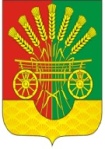 Об ежегодном отчёте главы муниципального образования Чёрноотрожский сельсовет Саракташского района Оренбургской области о результатах своей деятельности и деятельности администрации сельсовета за 2019 годРазослано:администрации сельсовета, постоянным комиссиям, депутатам Совета депутатов сельсовета, руководителям учреждений, предприятий, прокуратуре района, места для обнародования НПА, официальный сайт сельсовета, в дело